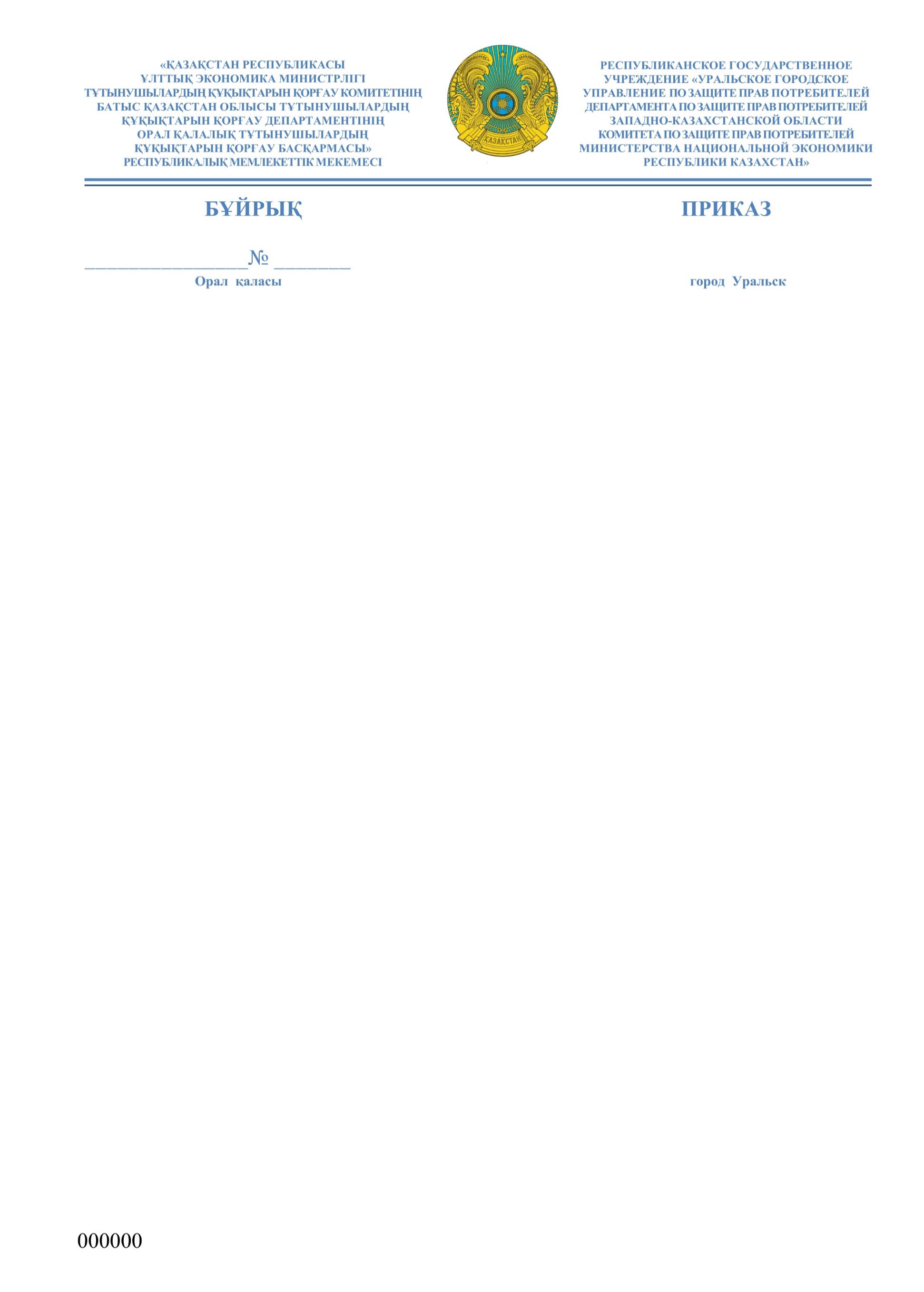        БАС МЕМЛЕКЕТТІК					ГЛАВНЫЙ САНИТАРИЯЛЫҚ ДӘРІГЕРІ			ГОСУДАРСТВЕННЫЙ 								САНИТАРНЫЙ ВРАЧҚАУЛЫ  				                        ПОСТАНОВЛЕНИЕ04 ноября 2020года № 93Орал  қаласы                                                                                                                               город  УральскО внесении изменений и дополнений в постановление Главного государственного санитарного врача г.Уральск от 22 октября 2020 года №83  «О введении дополнительных ограничительных мер на территории города Уральск Западно-Казахстанской областис особыми условиями хозяйственнойи (или) иной деятельности и жизни населения»Руководствуясь статьями 38, 104 Кодекса Республики Казахстан от 7 июля 2020 года «О здоровье народа и системе здравоохранения», в целях предупреждения распространения коронавирусной инфекции (COVID-19) среди населения города Уральск, а также с учетом сложившейся эпидемиологической обстановки,ПОСТАНОВЛЯЮ:1.Внести в постановление Главного государственного санитарного врача г.Уральск от 22 октября 2020 года №83  «О введении дополнительных ограничительных мер на территории города Уральск Западно-Казахстанской области с особыми условиями хозяйственной и (или) иной деятельности и жизни населения» следующие изменения и дополнения:пункт 1 дополнить подпунктом 1.4 следующего содержания:	Ограничить передвижение автотранспорта с 23.00 часов до 06.00 часов, за исключением автотранспорта скорой помощи, аварийных служб, специальных органов, организаций, отвечающих за жизнеобеспечение городаУральск (коммунальных служб), а также за исключением передвижения на автотранспорте лиц работающих в ночных сменах предприятий/организаций (при предъявлении подтверждающих справок с места работы) и передвижения на личном автотранспорте в случаях крайней необходимости (выезд в медицинское учреждение по экстренному случаю, в аптеки в целях приобретения лекарственных препаратов и медицинских изделий).Физическим и юридическим лицам в случае  необходимости передвижения на автотранспорте с 23.00 часов до 06.00 часов по иным уважительным причинам, необходимо зарегистрироваться на сайте «http://www.STOPCOVID.KZ.»по уведомительному характеру либо оставить заявку по телефону «109»;Дополнить пункт 1 подпунктом 1.5следующего содержания:Управлению информатизации, государственных услуг и архивов Западно-Казахстанской области -обеспечить бесперебойную работу сайта «http://www.STOPCOVID.KZ.»;Дополнитьпункт 1 подпунктом 1.6 следующего содержания:Управлению внутренней политики Западно-Казахстанской области совместно с акиматом города Уральск: - провестимассированное информирование населения о дополнительно принятых ограничительных мерах посредством СМИ и социальных сетей;Дополнить пункт 1  подпунктом 1.7 следующего содержания:Департаменту  полиции Западно-Казахстанской области -организовать патрулирование по проверке соблюдения введенных дополнительных ограничений, при выявлении нарушений либо неисполнения вышеуказанных требований незамедлительно направлять материалы в Уральское городское управление контроля качества и безопасности товаров и услуг;2.Контроль за исполнением настоящего постановления возложить на заместителя руководителя РГУ «Уральское городское управление контроля качества и безопасности товаров и услуг» Хасенову Р.К3.Настоящее постановление вступает в законную силу с 07 ноября 2020года.Главный государственныйсанитарный врач города Уральск_____________________________М.Р.Танауов№ исх: 21-32-25-3-33/3060   от: 04.11.2020